桃園市政府勞動局身障就業科105年辦理身心障礙者權益保障法暨相關法令宣導會時間：105年7月7日 (星期一)地點：桃園市政府13樓會議室主辦單位：桃園市政府勞動局參加人數：約120人於活動手冊宣導性別工作平等法訂定之女性保障措施。活動剪影：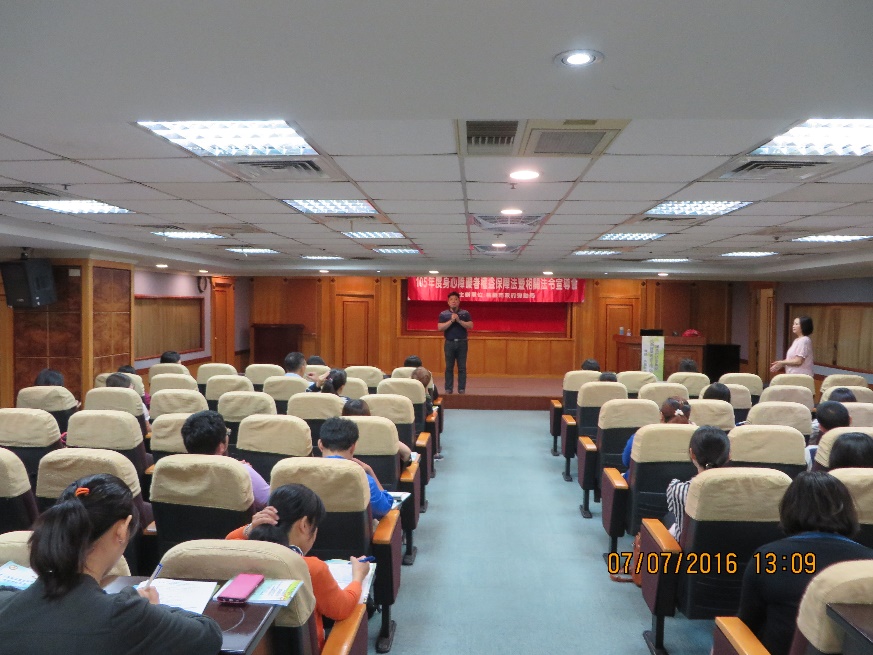 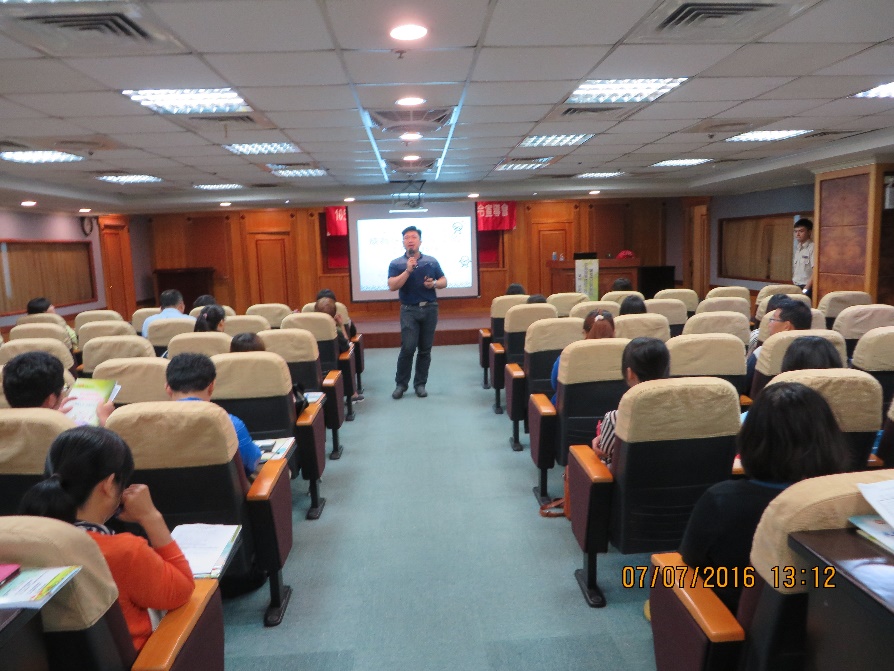 桃園市政府勞動局身障就業科106年辦理身心障礙者權益保障法暨相關法令宣導會時間：106年6月8日地點：桃園市尊爵國際飯店主辦單位：桃園市政府勞動局參加人數：約150人於活動手冊宣導性別工作平等法訂定之女性保障措施。活動剪影：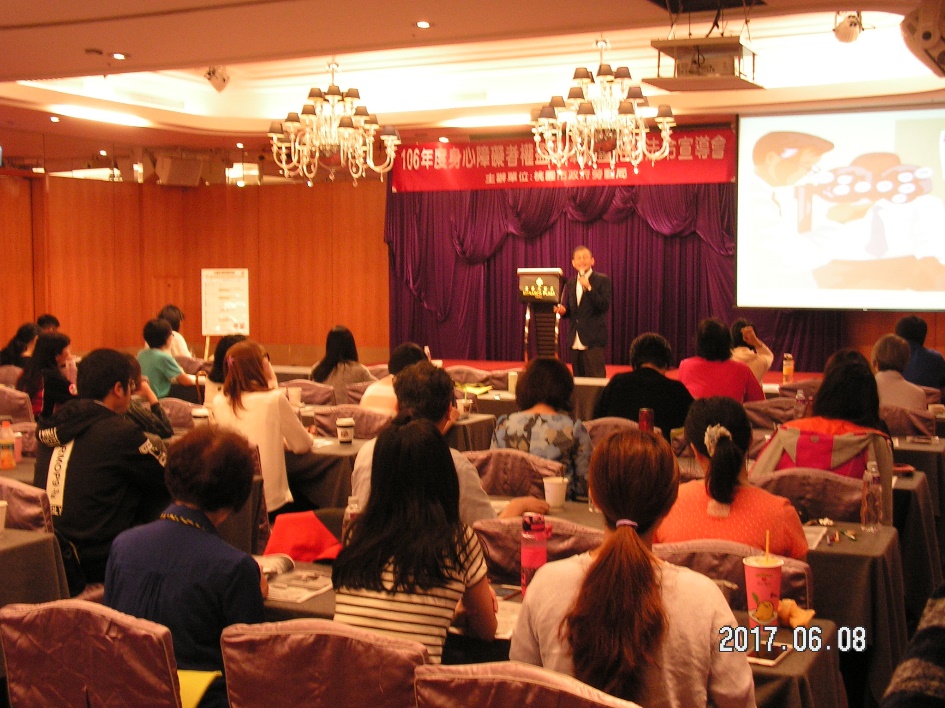 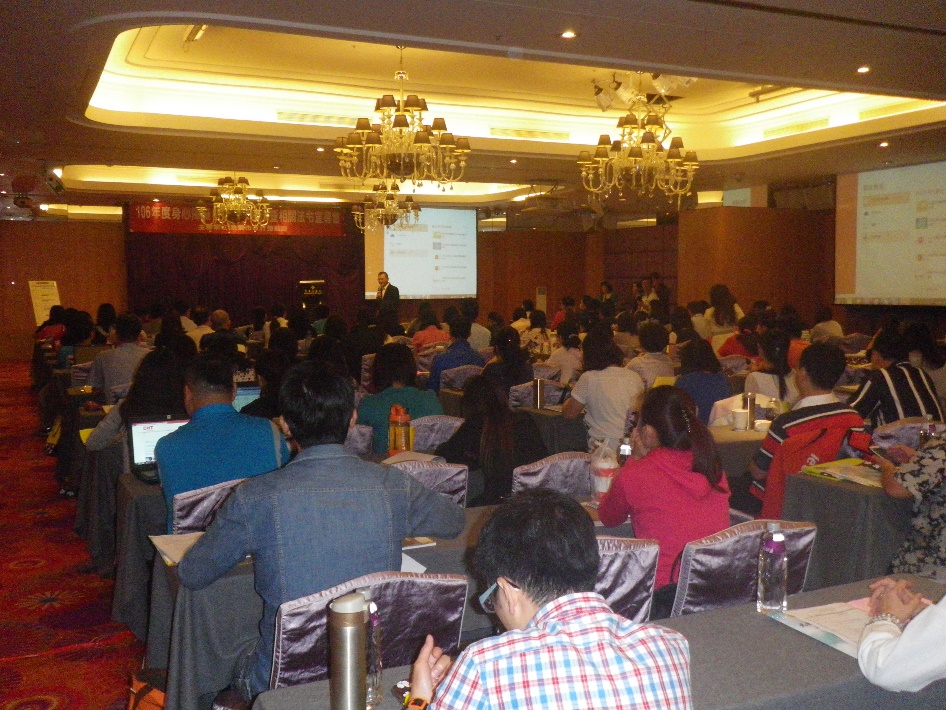 